السيرة الذاتيه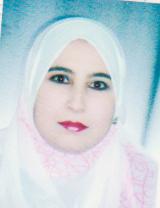 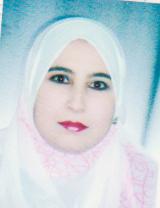 الاســــــــــــم الرباعي واللقب   :   اشواق صبر ناصر حسين العبيدي     تاريخ الميـلاد  :       يوم  11   شهر   4   سنة 1976	الحالة الزوجية :غير متزوجة         عـــــدد الأولاد  :       لايوجد  الديـــــــــــانة   :     مسلمة      التـخـصــص    :  علم النفس         الوظيفــــــه     :       استاذ جامعي  الدرجة العلمية :    مدرسعنوان العمل   :     الجامعة المستنصرية /كلية التربية الاساسية /قسم معلم الصفوف الاولى    الهاتف النقال  :       07722656766البريد إلالكتروني :    ashwak_saber@yahoo.comأولاً : المؤهلات العلمية .ثانياً : التدرج الوظيفي .ثالثاً : التدريس الجامعي .رابعاً : المقررات الدراسية التى قمت بتدريسها.    سادساً: المؤتمرات والندوات العلمية وورش العمل التي شارك فيها.سابعا : الأنشطة العلمية الاخرى . ثامنا: المشروعات البحثية فى مجال التخصص لخدمة البيئة والمجتمع أو تطوير التعليما.عاشراً: كتب الشكر ، الجوائز  و شهادات التقدير.حادى عشر :الكتب المؤلفة أو المترجمة.ثاني عشر :اللغــات  التي تجيدها.        العربية            الانكليزيةالدرجة العلميةالجامعةالكليـــة التاريخبكالوريوسجامعة بغداد كلية الاداب 1998الماجستيرجامعة بغداد كلية الاداب 2002الدكتوراهجامعة بغداد كلية الاداب 2011    دبلوم عام تالوظيفةالجهةالفترة من - الى1مقررة قسم التربية الخاصة كلية التربية الاساسية الجامعة المستنصرية 2007-20092مدرس في قسم الارشاد النفسي كلية التربية الاساسية الجامعة المستنصرية 2009-20133استاذ في قسم معلم الصفوف الاولى كلية التربية الاساسية الجامعة المستنصرية 2013-20164منسقة في وحدة ابحاث الذكاء كلية التربية الاساسية الجامعة المستنصرية 2013-2016تالجهة  (المعهد / الكلية)الجامعةالفترة  من - الى1قسم التربية الخاصة كلية التربية الاساسية الجامعة المستنصرية 2006 -20092قسم الارشاد النفسي كلية التربية الاساسية الجامعة المستنصرية 2009-20133قسم معلم الصفوف الاولى كلية التربية الاساسية الجامعة المستنصرية 2013-20164وحدة ابحاث الذكاءكلية التربية الاساسية الجامعة المستنصرية 2013-2016خامسا ً : المواد التي قمت بتدريسها :   Subject you teach                                              خامسا ً : المواد التي قمت بتدريسها :   Subject you teach                                              خامسا ً : المواد التي قمت بتدريسها :   Subject you teach                                              خامسا ً : المواد التي قمت بتدريسها :   Subject you teach                                              تالمادةالقسم التاريخ1علم النفس النمو /ارشاد نفسي قسم التربية الخاصة 20062الاحصاء /طرائق تدريس رياضيات قسم الرياضيات /التربية الخاصة 20073سايكولوجية ذوي الاحتياجات قسم الارشاد /معلم الصفوف الاولى 20074علم النفس الاكلينيكي /الشذوذ النفسي طرائق تدريس الرياضيات لذوي صعوبات التعلم قسم الارشاد /قسم التربية الخاصة 2006-20075مناهج البحث /الاحصاء قسم التاريخ 20086صحة نفسية /منهج وتحليل كتاب التاريخ /التربية الخاصة 20087قياس وتقويم /علم النفس التربوي قسم اللغة الانكليزية 20078علم النفس الاكلينيكي /علم نفس الشذوذ /ذوي الاحتياجات /الحقيبة الاحصائية SPSSقسم الارشاد النفسي 2009-20129النصوص انكليزي / ارشاد نفسي / احصاء /نظريات تعلم /علم النفس النمو قسم معلم الصفوف الاولى 2012-2016تالعنوان السنــة مكان أنعقادهانوع المشاركة 
( بحث / بوستر حضور)1مؤتمر كلية التربية الاساسية الجامعة المستنصرية 2011كلية التربية الاساسية الجامعة المستنصرية علمي 2مؤتمر كلية التربية الاساسية الجامعة المستنصرية 2012كلية التربية الاساسية الجامعة المستنصرية علمي 3مؤتمر كلية التربية الاساسية الجامعة المستنصرية 2013كلية التربية الاساسية الجامعة المستنصرية علمي 4مؤتمر كلية التربية الاساسية الجامعة المستنصرية 2014كلية التربية الاساسية الجامعة المستنصرية علمي 5ندوة في وحدة ابحاث الذكاء  / مشكلات الطلبة المتفوفين 2015كلية التربية الاساسية الجامعة المستنصرية علمي 6ندوة قسم معلم الصفوف الاولى / مشكلات تلاميذ المرحلة الابتدائية 2014كلية التربية الاساسية الجامعة المستنصريةعلمي داخل الكليةخارج الكلية1-اللجنة التحضيرية للمؤتمر كلية التربية الاساسية بحوث مشتركة مع وزارة العلم والشؤون الاجتماعية 2-اللجان الامتحانية بحوث مع وزارة المرأة 3-لجنة النشاطات العلمية تأسم البحثمحل النشرالسنة1الذكاءات المتعددة لدى طلبة المرحلة المتوسطة وحدة ابحاث الذكاء20082التفكير المنطقي لدى طفل الروضة مجلة العلوم التربوية والنفسية 20103اضطراب تنافس الاشقاء لدى المراهقين مجلة العلوم التربوية والنفسية 20114السخرية والاهانة وعلاقتها بالصحة النفسية مجلة العلوم التربوية والنفسية 2012  5اضطراب التعلق الارتكاسي وعلاقته بالشعور بالنقص  مجلة العلوم التربوية والنفسية 20126الذكاء الروحي لدى طلبة كلية التربية الاساسية مجلة كلية التربية الاساسية 20127الشخصية العابثة وعلاقتها بالإدمان على الانترنيت لدى المراهقينمجلة كلية التربية الاساسية20148العلاقة بين الإرادة والتفكير الانتحاري لدى ضحايا التنمر المدرسي من طلبة المرحلة المتوسطةمجلة كلية التربية الاساسية20149بناء برنامج ارشادي لتخفيف اعراض  الاساءة الجنسية لدى المراهقاتمجلة العلوم التربوية والنفسية 201410اضطراب توريت وعلاقته بالذكاء القيمي مجلة كلية الاداب201511الوحم الشاذ لدى المتوحدين  مجلة الاستاذ201712الابتكار الانفعالي لدى الطلبة المتميزين واقرانهم الاعتياديين مجلة نسق  201613الابتكار الانفعالي وعلاقته بالتفاؤل والتشاؤم لدى طلبة كلية التربية الأساسيةمجلة كلية التربية الاساسية201614الشخصية العابثة لدى طلبة المرحلة المتوسطة مجلة كلية الاداب 201615اساليب التفكير وعلاقتها بالسلوك الانتحاري لدى طلبة كلية التربية الاساسية مجلة وحدة ابحاث الذكاء والقدرات العقلية 201616التفكير الاضطهادي لدى تلاميذ المرحلة الابتدائية مجلة نسق  2016تكتاب الشكر أو الجائزة أو شهادة التقديرالسنةالجهة 1الجامعة المستنصرية /كلية التربية الاساسية 3/11/2008الجامعة المستنصرية /كلية التربية الاساسية 2الجامعة المستنصرية /كلية التربية الاساسية24/4/2011الجامعة المستنصرية /كلية التربية الاساسية3الجامعة المستنصرية /كلية التربية الاساسية15/5/2006الجامعة المستنصرية /كلية التربية الاساسية4الجامعة المستنصرية /كلية التربية الاساسية14/11/2013الجامعة المستنصرية /كلية التربية الاساسية5الجامعة المستنصرية /كلية التربية الاساسية3/9/2013الجامعة المستنصرية /كلية التربية الاساسية6الجامعة المستنصرية /كلية التربية الاساسية/ وحدة ابحاث الذكاء 26/12/2014الجامعة المستنصرية /كلية التربية الاساسية/ وحدة ابحاث الذكاء 7وزارة التربية 2013وزارة التربية 8وزارة المرأة 2014وزارة المراة 9الجامعة المستنصرية /كلية التربية الاساسية/2016الجامعة المستنصرية /كلية التربية الاساسية/تأسم الكتابسنة النشر1علم النفس الجنسي 20142اضطرابات الطفولة 20143سايكولوجية العلاقات الاخوية 2016 